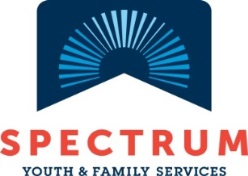 Multicultural Youth ProgramBike Club Summer 2018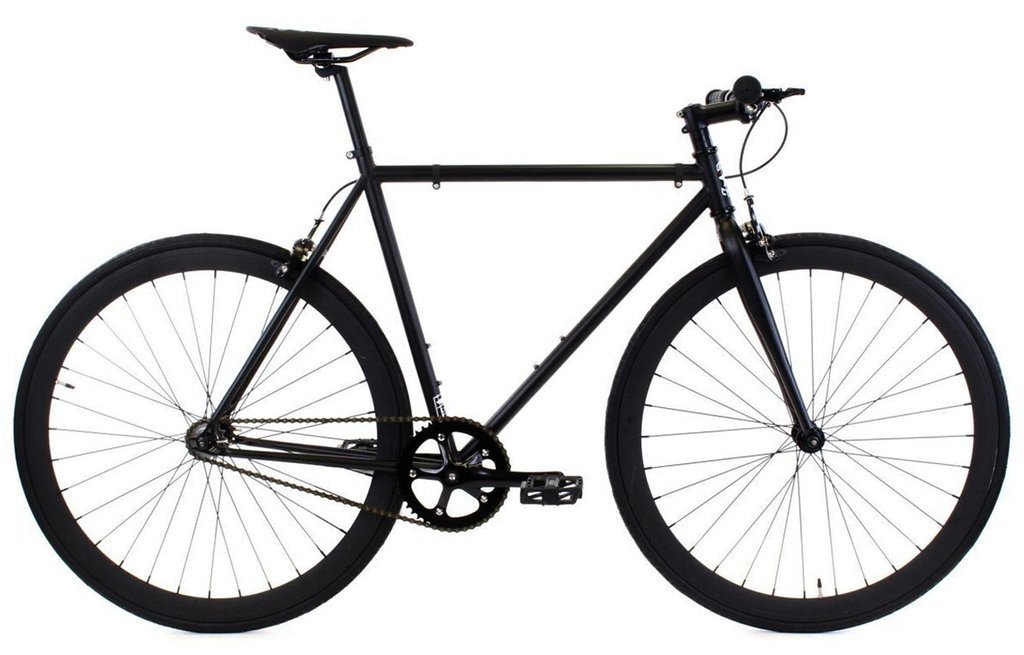 Youth ages 12-21 are welcome to join us for FREE biking, activities & chances to win up to 2 cool raffle PRIZES EACH PERSON!!! July 16th – August 27th Biking on Mondays or Wednesdays 12-3:30 & volunteering opportunities on ThursdaysTo sign up Contact:Yuol Herjok 802 734-9843yyuol@spectrumvt.orgKatie Upton 859 324-1338Kupton@spectrumvt.org  Noor 802-373-6074nbulle@spectrumvt.org